PALMA WIELKANOCNAPRZYGOTUJ: PATYK, BAZIE, BUKSZPAN, KOLOROWE BIBUŁY, NOŻYCZKI, DRUT, DŁUGA WYKAŁACZKA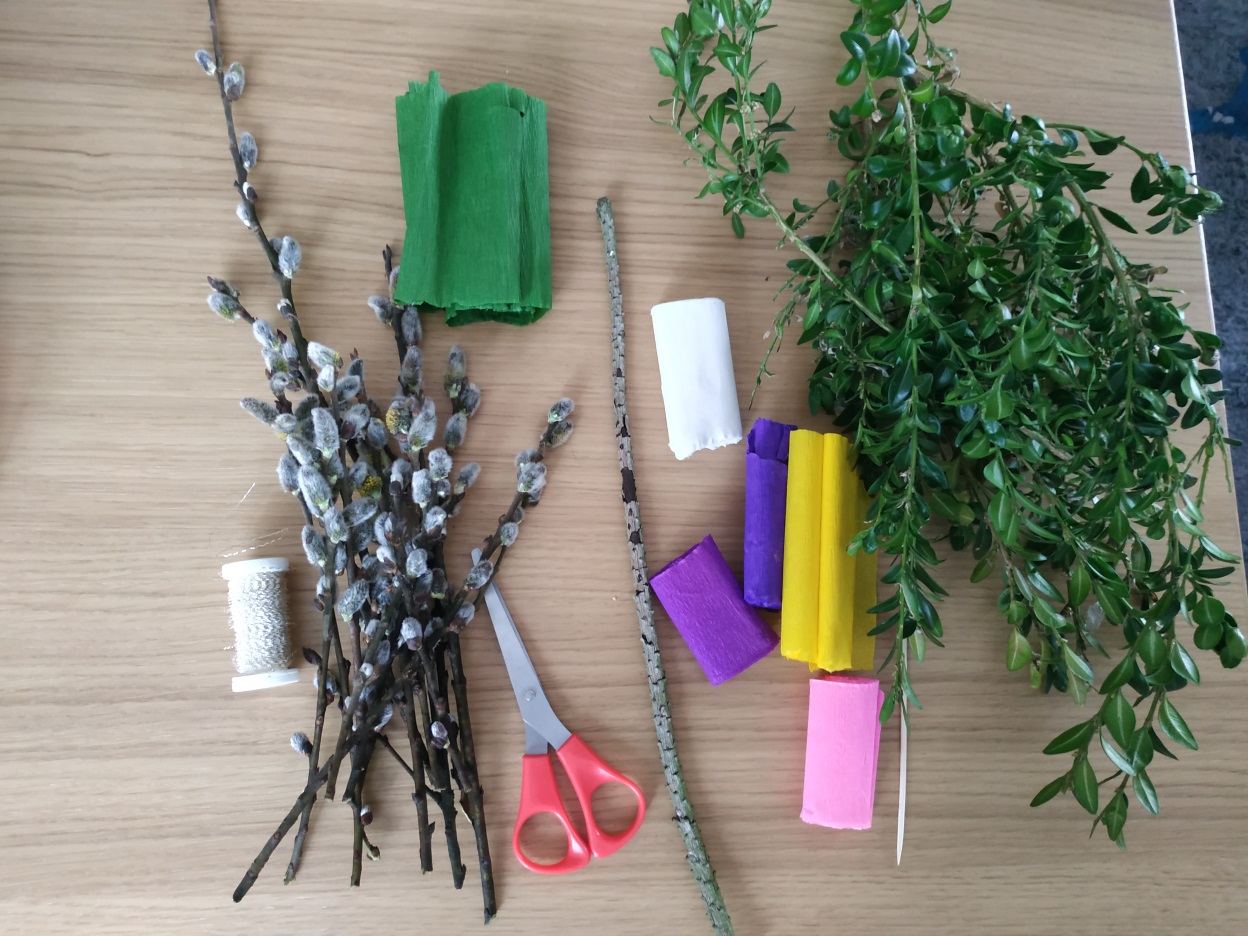 NA PATYK ZA POMOCĄ DRUTU ZAMOCUJ BAZIE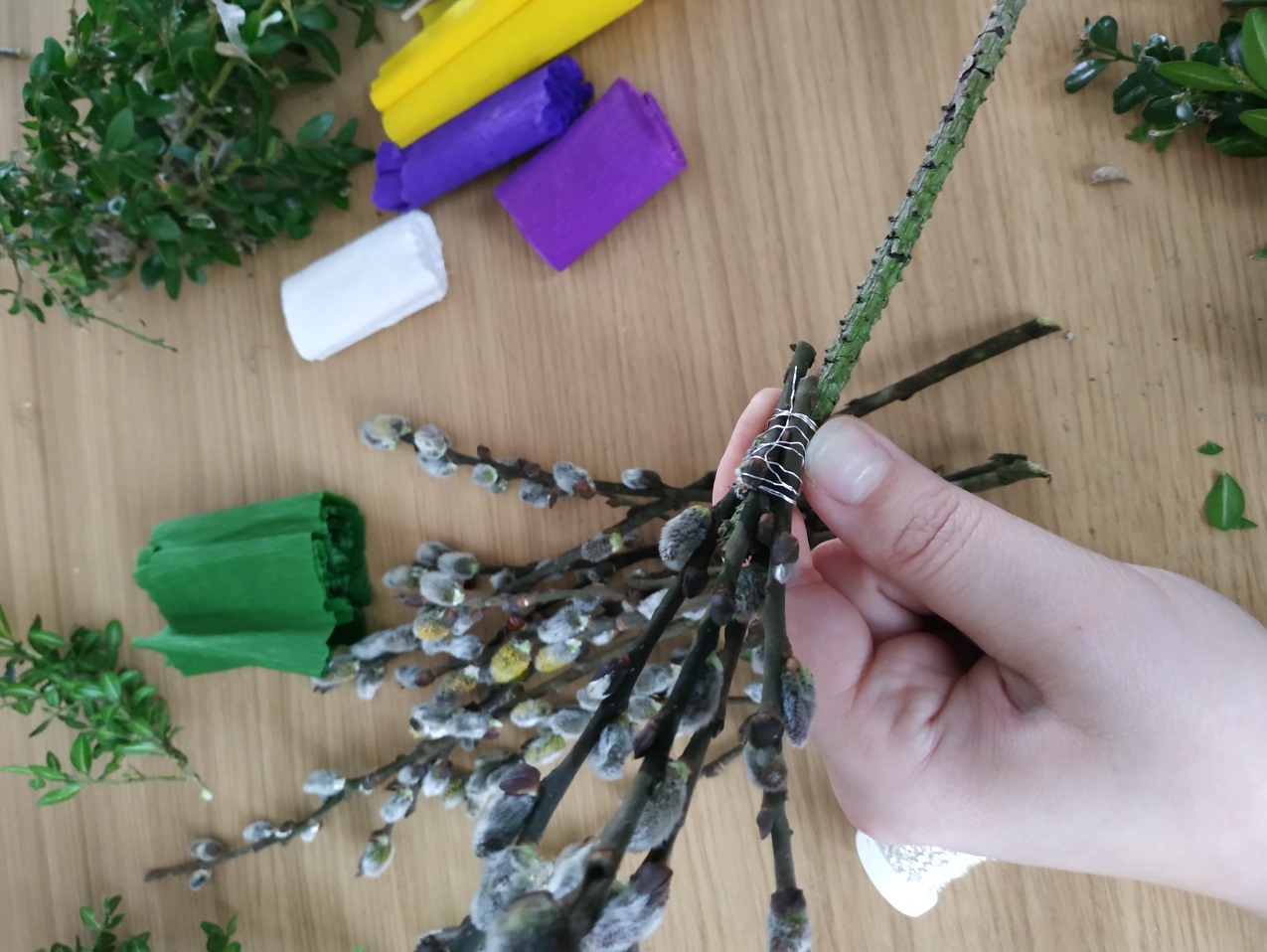 DRUTEM PRZYMOCUJ RÓWNIEŻ BUKSZPAN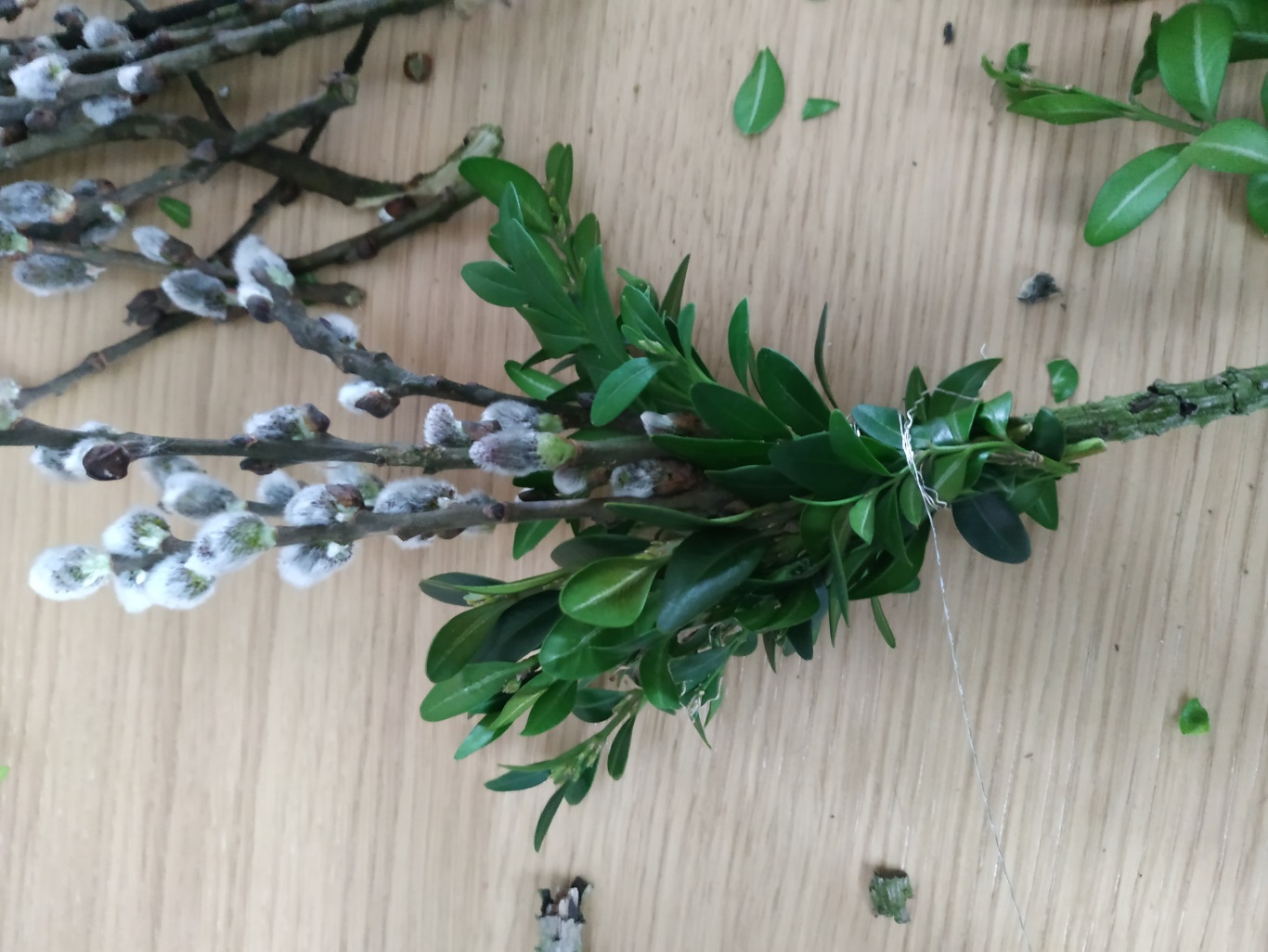 Z KOLOROWEJ BIBUŁY ZRÓB KWIATYPONACINAJ BIBUŁĘ NOŻYCZKAMI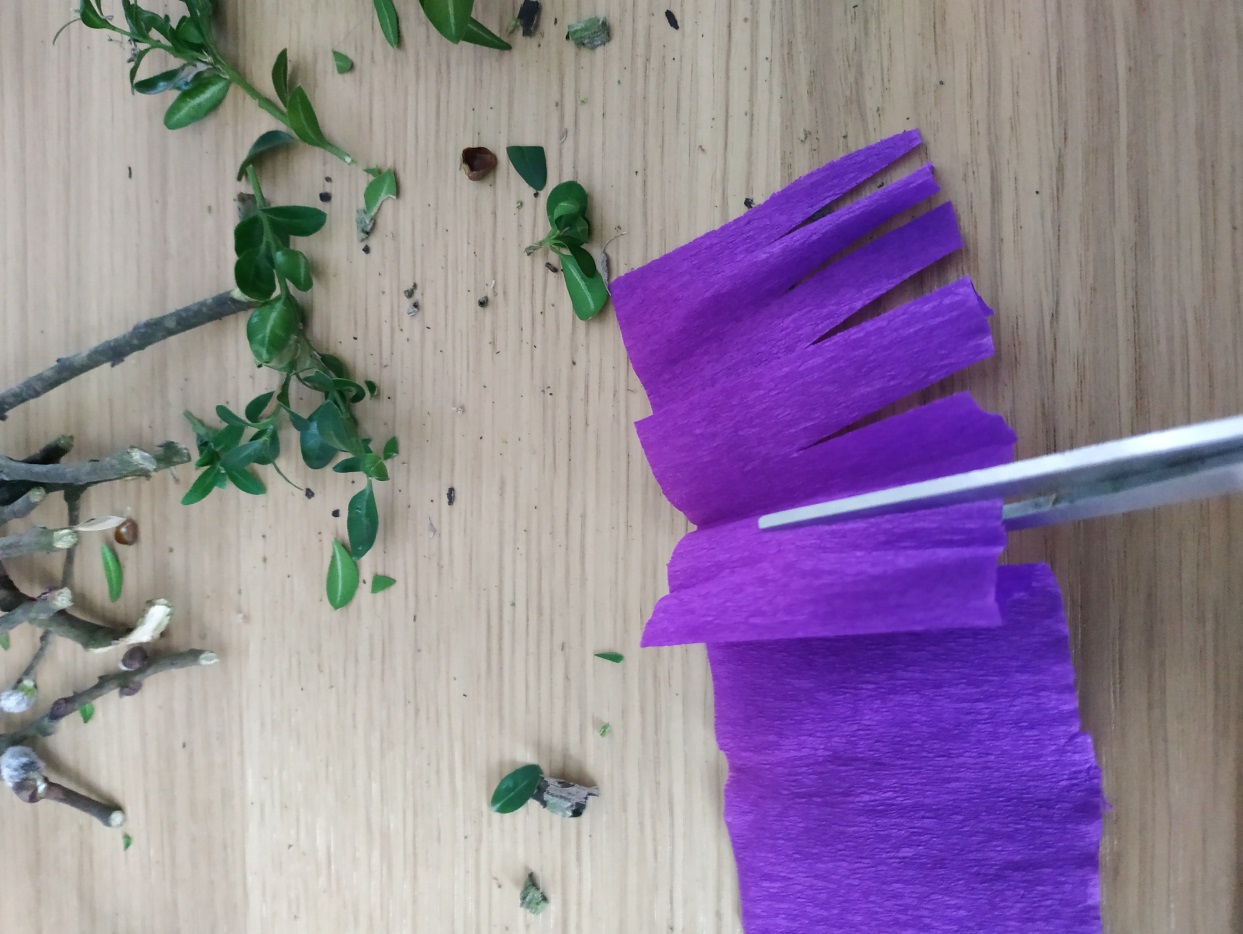 NAWIŃ BIBUŁĘ NA WYKAŁACZKĘ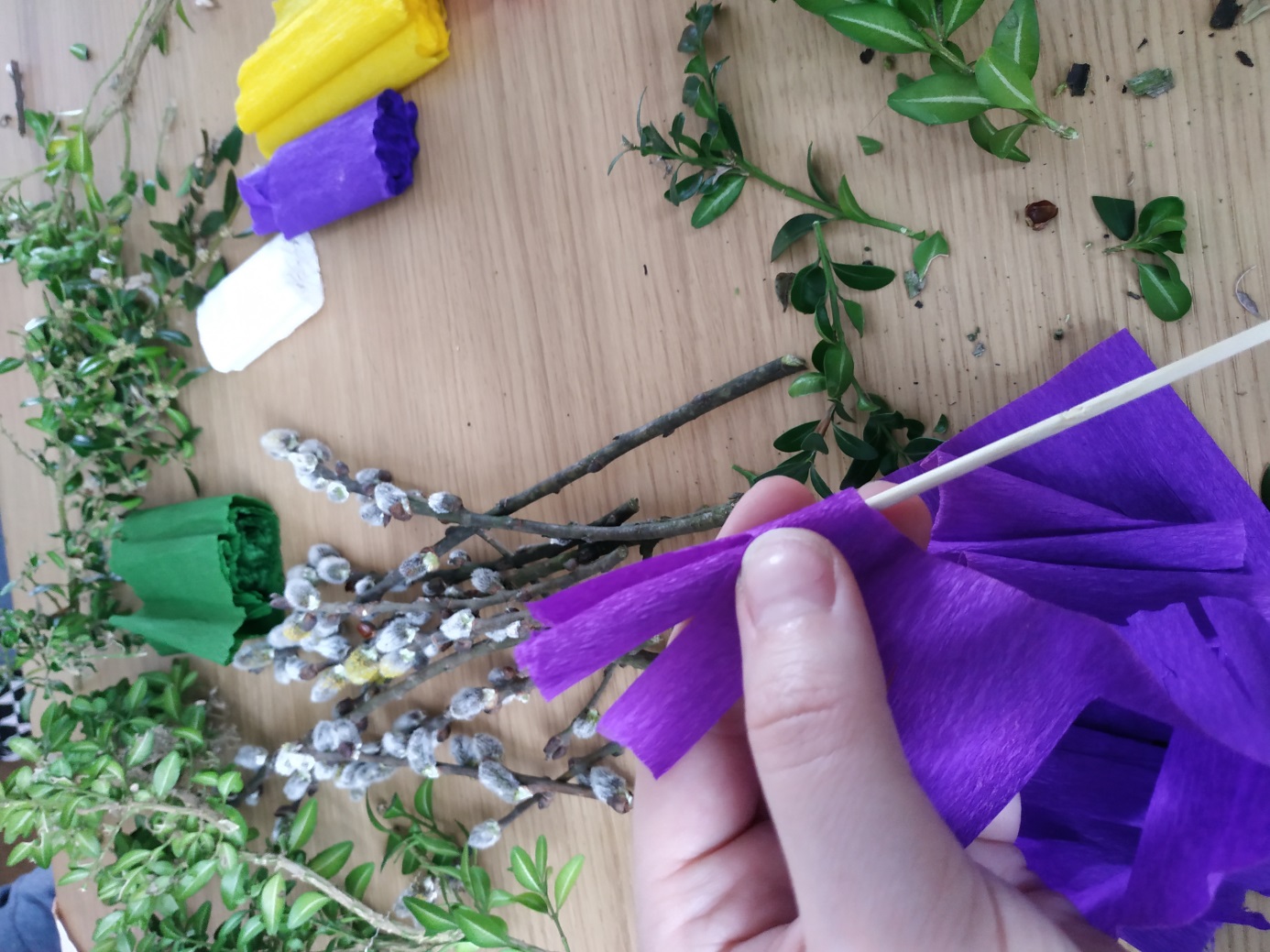 OWIŃ KWIATA DRUTEM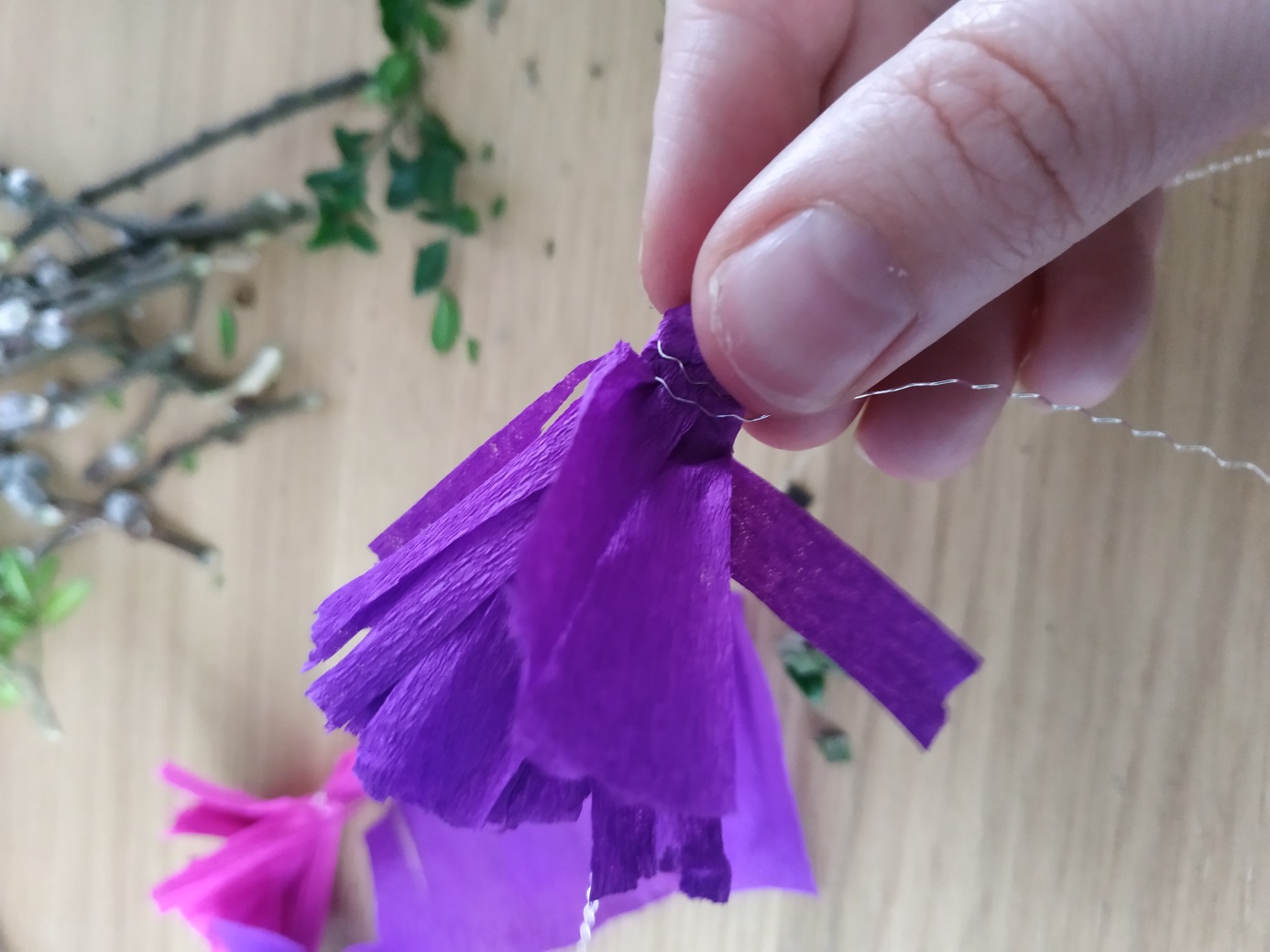 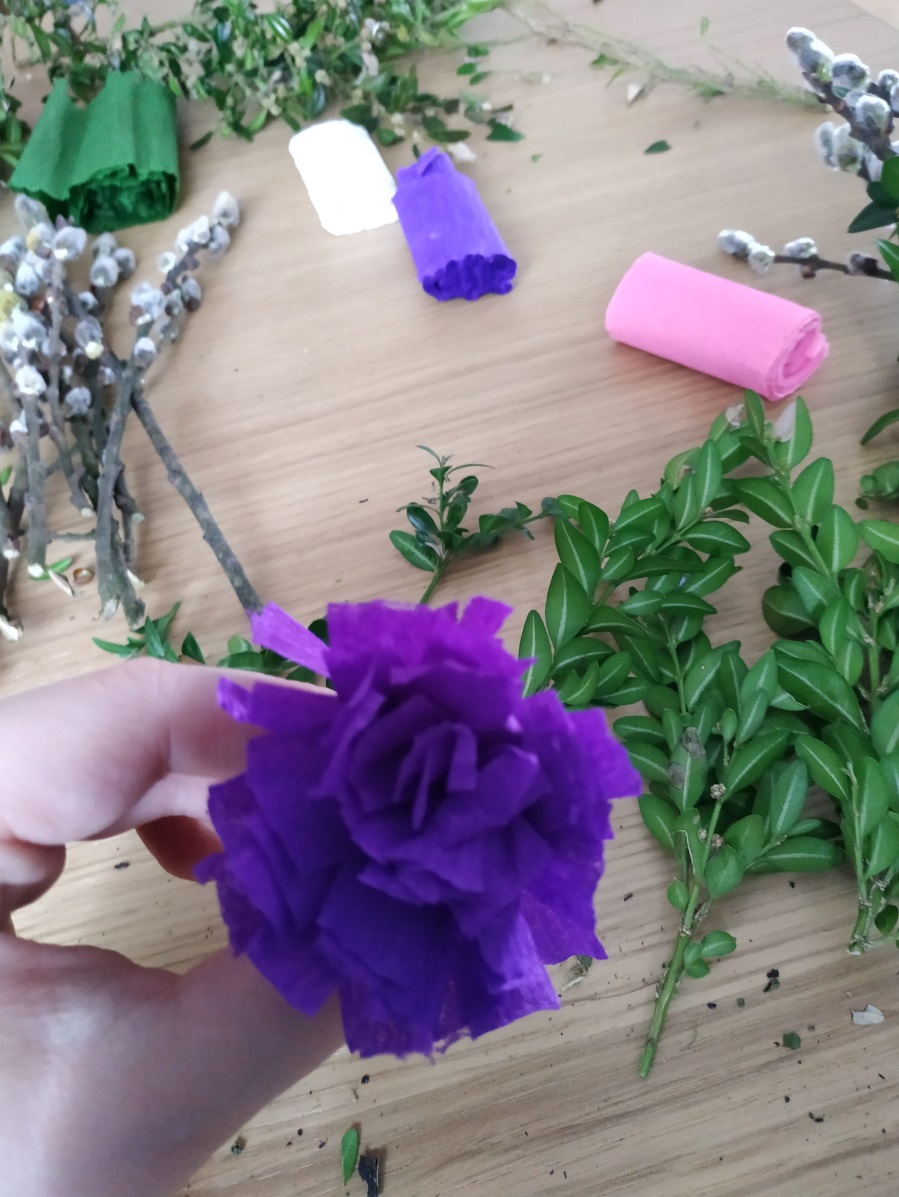 ZA POMOCĄ DRUTU ZAMOCUJ PRZYGOTOWANE KWIATY NA PATYKU 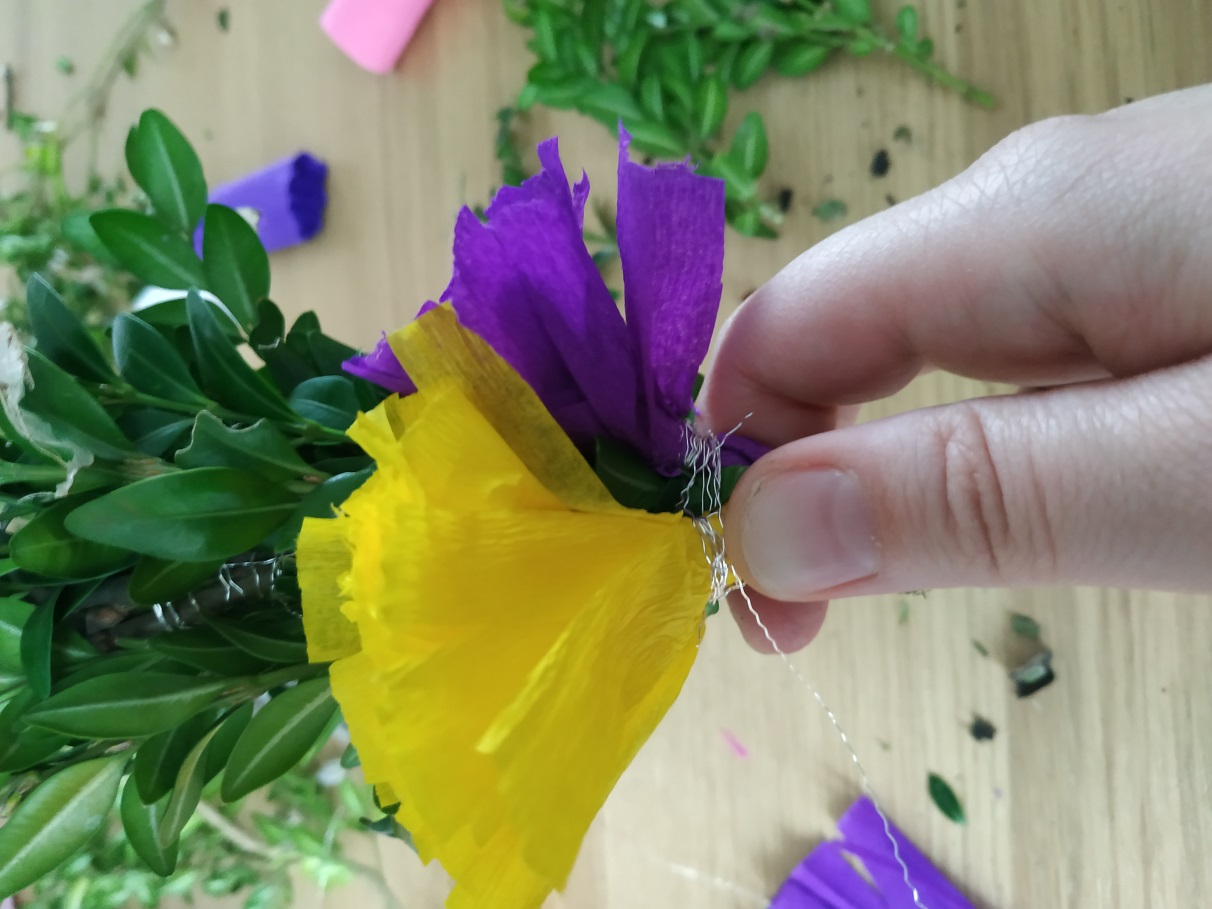 PONOWNIE PRZYCZEP BUKSZPAN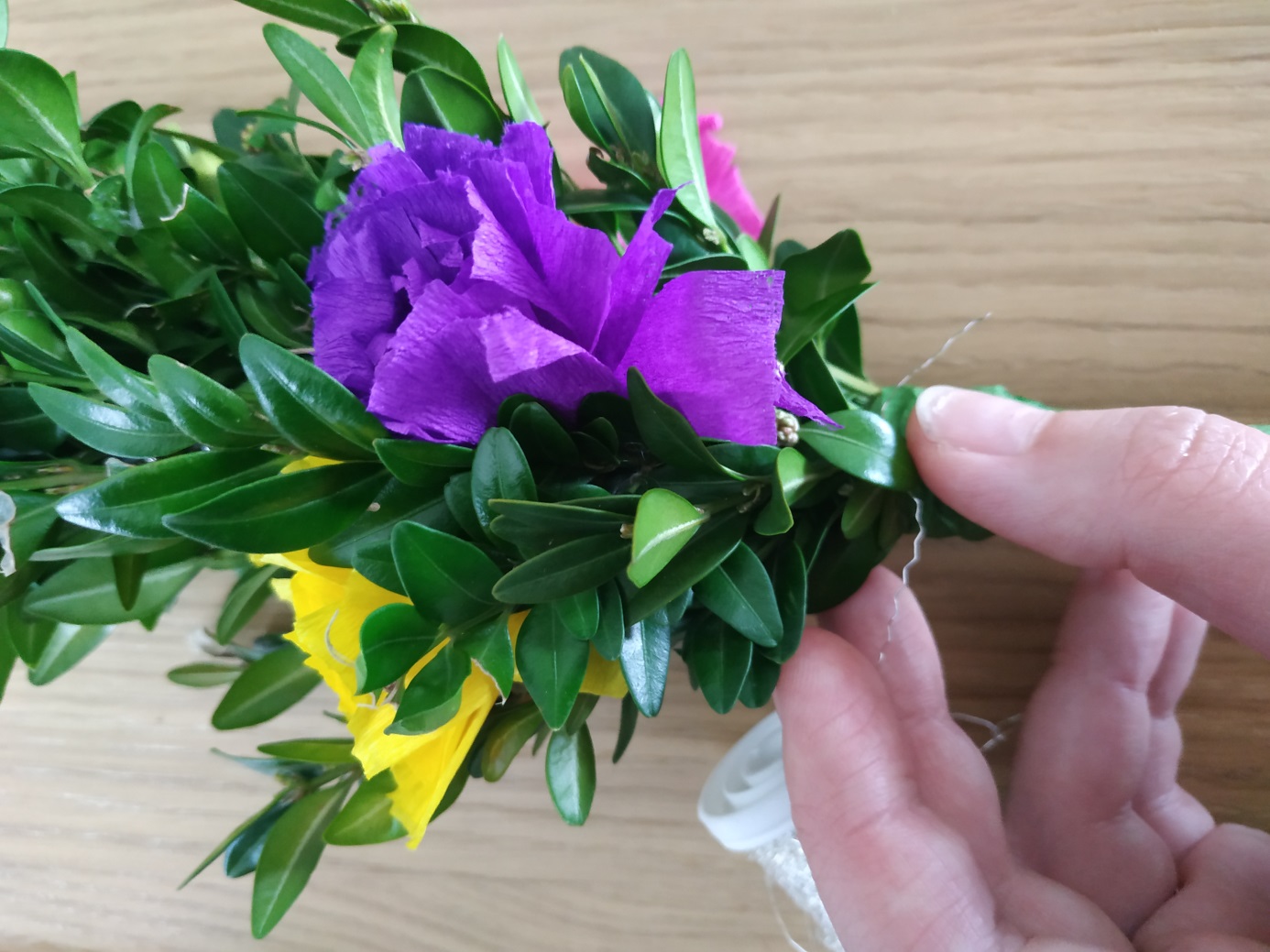 OWIŃ PATYK ZIELONĄ BIBUŁĄ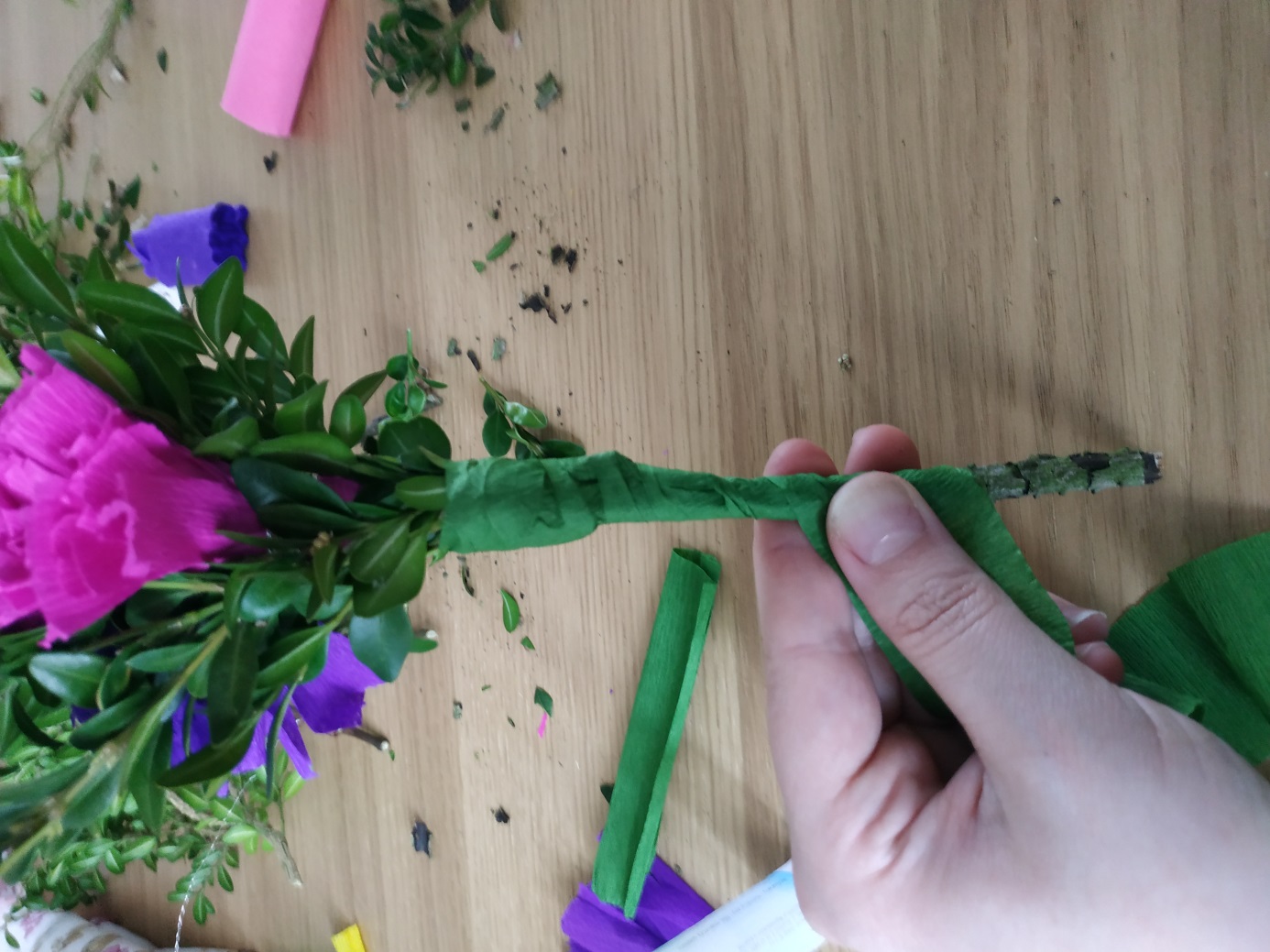 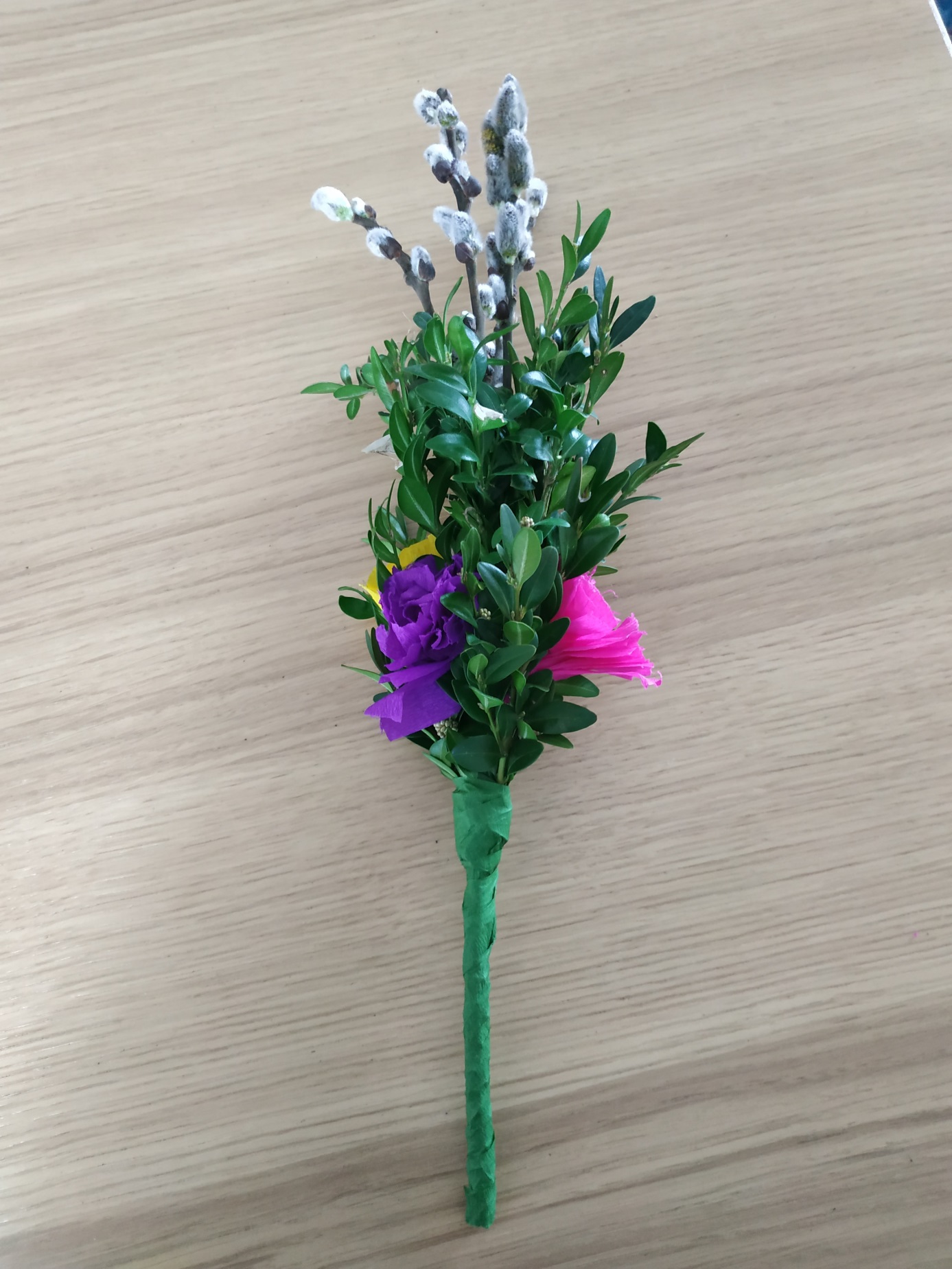 